Załącznik nr 3 do Zaproszenia
Nr sprawy: BF-IV.2370.10.2023UMOWA NR ……..zawarta w dniu …………… 2023 r. w Warszawie, zwana dalej „Umową”, pomiędzy: Skarbem Państwa – Komendantem Głównym Państwowej Straży Pożarnej,00-463 Warszawa, ul. Podchorążych 38, zwanym dalej Zamawiającym,reprezentowanym przez:………………………………..…..,a………………………………… zwanym dalej Wykonawcą, reprezentowanym przez:………………………………………….,zwanymi dalej łącznie „Stronami” lub z osobna „Stroną”, o następującej treści:Umowa została zawarta bez stosowania przepisów ustawy z dnia 11 września 2019 r.
– Prawo zamówień publicznych (Dz. U. z 2022 r. poz. 1710, z późn. zm.) w związku
z dyspozycją art. 2 ust. 1 pkt 1 przywołanej ustawy.§ 1. Przedmiot UmowyZamawiający zleca, a Wykonawca zobowiązuje się do świadczenia usługi kompleksowej organizacji i obsługi konferencji promującej efekty realizacji projektów: USPRAWNIENIE SYSTEMU RATOWNICTWA W TRANSPORCIE KOLEJOWYM – ETAP I oraz USPRAWNIENIE SYSTEMU RATOWNICTWA NA DROGACH – ETAP IV, organizowanej przez Komendanta Głównego Państwowej Straży Pożarnej w dniu 13 września 2023 r., zwanej dalej „Konferencją promującą” lub „przedmiotem Umowy”.Szczegółowy zakres przedmiotu Umowy określa załącznik nr 1 do Umowy, zwany dalej „Opisem przedmiotu zamówienia”.§ 2. Termin i miejsce realizacji przedmiotu UmowyWykonawca zobowiązuje się zrealizować przedmiot Umowy w terminie od dnia jej podpisania do dnia 13 września 2023 r. Jako datę zakończenia realizacji Umowy przyjmuje się przedłożenie Zamawiającemu prawidłowo wystawionej faktury VAT wraz
z protokołem odbioru, zatwierdzonym przez Zamawiającego bez uwag, którego wzór stanowi załącznik nr 2 do Umowy. 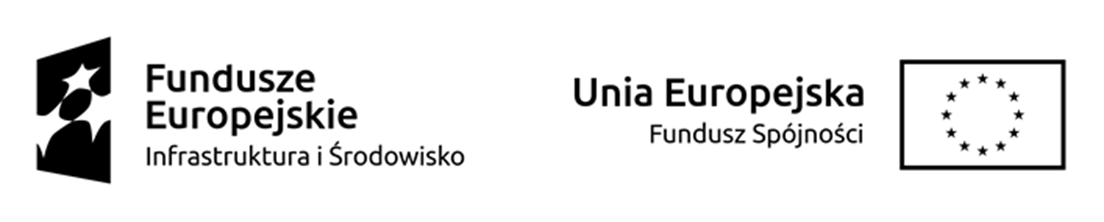 Wykonawca zobowiązuje się wykonać przedmiot Umowy w Warszawie na terenie obiektu: ………………………………….. § 3. Oświadczenia i obowiązki WykonawcyWykonawca oświadcza, że posiada niezbędne uprawnienia do prowadzenia działalności objętej Umową i ponosi ryzyko wynikające z tego tytułu, a także, że posiada odpowiednią wiedzę, doświadczenie, środki finansowe i techniczne oraz personel, niezbędne do należytego wykonywania przedmiotu Umowy. Wykonawca oświadcza, że obiekty budowlane na bazie których realizowana będzie konferencja spełniają wymagania przeciwpożarowe.Strony zgodnie postanawiają, że wszelką odpowiedzialność za jakiekolwiek zobowiązania zaciągnięte przez Wykonawcę w związku z Umową lub na potrzeby jej wykonania w stosunku do podmiotów lub osób trzecich ponosi Wykonawca.Wykonawca zobowiązuje się do należytego przygotowania i realizacji Konferencji promującej, w tym do nadzoru nad prawidłowym korzystaniem z obiektu przez swój personel, wszelkie osoby lub podmioty współpracujące z Wykonawcą przy realizacji Umowy, bez względu na podstawę i formę takiej współpracy, oraz przez uczestników Konferencji promującej. Wykonawca nie będzie podejmował żadnych decyzji rodzących zobowiązania finansowe lub innego rodzaju zobowiązania po stronie Zamawiającego, chyba że zostały one wcześniej zaakceptowane na piśmie przez Zamawiającego. W przypadku niezgodności przedmiotu Umowy z wymaganiami określonymi w Opisie przedmiotu zamówienia, Wykonawca zobowiązany jest do ich niezwłocznego usunięcia na własny koszt i ryzyko. Wykonawca ponosi odpowiedzialność za prawidłową realizację przedmiotu Umowy w sposób w niej określony oraz za wszelkie działania i zaniechania wszystkich osób wyznaczonych przez Wykonawcę do realizacji Umowy, jak za swoje własne działania lub zaniechania. § 4. Obowiązki ZamawiającegoZamawiający, niezależnie od innych obowiązków wynikających z Umowy, zobowiązany jest zapewnić Wykonawcy:stałą obecność przedstawiciela Zamawiającego w czasie trwania Konferencji promującej;możliwość konsultacji z przedstawicielami Zamawiającego w zakresie niezbędnym do prawidłowej realizacji Umowy;przedstawienie Wykonawcy wszelkich informacji oraz dostarczenie materiałów, niezbędnych do prawidłowej realizacji Umowy, o których mowa w Opisie przedmiotu zamówienia.Zamawiający poda ostateczną liczbę uczestników Konferencji promującej
do dnia 1 września 2023 r. § 5. Szczegółowe zasady realizacji przedmiotu UmowyWykonawca zobowiązuje się zapewnić standard Konferencji promującej, opisany szczegółowo w Opisie przedmiotu zamówienia. Wykonawca zapewni teren do organizacji pikniku w ramach Konferencji promującej, zgodnie z wymaganiami opisanymi w Opisie przedmiotu zamówienia.Wykonawca zapewni powierzchnię wystawienniczą na zewnątrz obiektu (teren pikniku), w którym odbywać się będzie Konferencja promującej, zgodnie z wymaganiami opisanymi w Opisie przedmiotu zamówienia.§ 6. Wynagrodzenie Wykonawcy, warunki i termin płatnościZa prawidłowo wykonany przedmiot Umowy Wykonawca otrzyma wynagrodzenie
w wysokości …………………. zł brutto (słownie: ………………….. ……….. brutto).Zamawiający nie udziela zaliczek na poczet realizacji przedmiotu Umowy. Po podpisaniu przez Zamawiającego protokołu odbioru przedmiotu Umowy bez uwag Wykonawca wystawi Zamawiającemu fakturę VAT z terminem płatności 30 dni.Za dzień dokonania zapłaty Strony uznają dzień, w którym zostanie obciążony rachunek bankowy Zamawiającego. Zaoferowana przez Wykonawcę cena za wykonanie przedmiotu Umowy,
w tym ceny poszczególnych posiłków, jest stała i nie podlegają zmianie w trakcie obowiązywania Umowy. Wykonawcy nie przysługują żadne roszczenia o dodatkowe wynagrodzenie,
ani roszczenia o zwrot kosztów poniesionych w związku z należytym wykonywaniem Umowy.Wykonawca wystawi fakturę wskazując w niej jako nabywcę: 	
Komenda Główna Państwowej Straży Pożarnej 	
ul. Podchorążych 38	
00-463 Warszawa 	
NIP: 521-04-13-024§ 7. Kary umowneWykonawca zapłaci Zamawiającemu karę umowną w wysokości 20% wynagrodzenia brutto, o którym mowa w § 6 ust. 1 Umowy, w przypadku:nie przystąpienia do realizacji Umowy;zaniechania realizacji Umowy;odstąpienia od Umowy przez którąkolwiek ze Stron z przyczyn leżących po stronie Wykonawcy. W sytuacji, gdy Wykonawca realizuje Umowę nienależycie, tj. niezgodnie
z postanowieniami Umowy, w zakresie sposobu i jakości świadczenia usług, 
a także współpracy z Zamawiającym – zapłaci on Zamawiającemu karę umowną w wysokości 5% wynagrodzenia brutto, o którym mowa w § 6 ust. 1 Umowy, za każdy taki przypadek.W przypadku, gdy kary umowne nie pokryją szkody poniesionej przez Zamawiającego, oraz w przypadkach, dla których Strony nie zastrzegły kar umownych, Zamawiający zastrzega sobie możliwość dochodzenia odszkodowania na zasadach przewidzianych w Kodeksie cywilnym. Zapłata kar umownych nie zwalnia Wykonawcy z obowiązku wykonania Umowy. Wykonawca wyraża zgodę na potrącanie kar umownych z wynagrodzenia przysługującego z tytułu realizacji Umowy. Strony ustalają, że w przypadku niewykonania lub nienależytego wykonania przez Wykonawcę Umowy, Wykonawca ponosi całkowitą odpowiedzialność za wynikłe w związku z tym szkody. § 8. Przedstawiciele StronZa wykonywanie Umowy, w tym za nadzór i protokolarny odbiór przedmiotu Umowy oraz za kontakt z Wykonawcą ze strony Zamawiającego, odpowiada: …………………………, tel. +48 22 ………………., e-mail: ……………….Wykonawca do kontaktu i nadzoru nad realizacją Umowy wyznacza …………….………, tel. ……………………, e-mail: ……………………………., Ponadto Strony wyznaczają następujące osoby do kontaktów roboczych oraz prowadzenia uzgodnień w zakresie przygotowania Konferencji promującej:ze strony Wykonawcy: ……ze strony Zamawiającego: …..Przedstawiciele Zamawiającego są uprawnieni do bieżącego nadzoru nad przestrzeganiem postanowień Umowy, a w szczególności kontroli prawidłowości, terminowości i jakości świadczonych usług. W ramach współpracy stron, Wykonawca zobowiązuje się na bieżąco informować Zamawiającego o trudnościach w realizacji poszczególnych usług, składających się na przedmiot Umowy. § 9. Przetwarzanie danych osobowych1.	Strony oświadczają, iż w zakresie przetwarzania danych osobowych w związku z przedmiotem Umowy, działają zgodnie z przepisami rozporządzenia Parlamentu Europejskiego i Rady (UE) 2016/679 z dnia 27 kwietnia 2016 r. w sprawie ochrony osób fizycznych w związku z przetwarzaniem danych osobowych i w sprawie swobodnego przepływu takich danych oraz uchylenia dyrektywy 95/46/WE (Dz. U. UE L 119 z 2016 r., s. 1, L 127 z 2018 r., s. 2 oraz L 74 z 2021 r., s. 35), zwanego dalej „RODO” oraz wszelkimi innymi obowiązującymi przepisami dotyczącymi przetwarzania danych osobowych.2.	Strony oświadczają, że każda z nich działa w charakterze administratora
w stosunku do danych osobowych osób reprezentujących Strony, udostępnionych
w związku z realizacją Umowy.3.	Zamawiający informuje Wykonawcę, a Wykonawca przekazuje informacje osobom realizującym Umowę z jego ramienia, że klauzula informacyjna, do której przekazania obowiązany jest Zamawiający w związku z przetwarzaniem danych osobowych, stanowi załącznik nr 5 do Umowy.4.	Wykonawca informuje Zamawiającego, a Zamawiający przekazuje informację osobom realizującym Umowę z jego ramienia, że klauzula informacyjna, do której przekazania zobowiązany jest Wykonawca w związku z przetwarzaniem danych osobowych, stanowi załącznik nr 3 do Umowy.§ 10. Odstąpienie od UmowyNiezależnie od innych przypadków określonych w Umowie lub powszechnie obowiązujących przepisach, Zamawiający może odstąpić od Umowy w następujących sytuacjach:w razie zaistnienia istotnej zmiany okoliczności powodującej, że wykonanie Umowy nie leży w interesie publicznym, czego nie można przewidzieć w chwili zawarcia Umowy lub dalsze wykonywanie Umowy może zagrozić istotnemu interesowi bezpieczeństwa państwa lub bezpieczeństwu publicznemu; w razie zaistnienia Siły Wyższej uniemożliwiającej organizację Konferencji promującej. Dla potrzeb Umowy Strony postanawiają, że przez Siłę Wyższą należy rozumieć zdarzenia nagłe i niezależne od woli Stron takie jak: huragan, powódź, wypadek drogowy, kolejowy lub lotniczy, pożar, interwencje zbrojne oraz wszystkie inne okoliczności powstające na skutek zdarzeń losowych, których przewidzenie jest niemożliwe, zaś skutki mają bezpośrednie przełożenie na sytuację Stron, ale również takie akty lub decyzje administracyjne lub prawne oraz niezależne od Stron zmiany okoliczności, które uniemożliwią lub utrudnią w stopniu co najmniej znacznym odbycie się Konferencji promującej. Strony Umowy za Siłę Wyższą nie uznają stanu wojny w Ukrainie oraz stanu epidemii lub zagrożenia epidemicznego Covid-19;w przypadku nieprzystąpienia do realizacji lub zaniechania realizacji przedmiotu Umowy przez Wykonawcę. Oświadczenie o odstąpieniu od Umowy, wraz z uzasadnieniem, w sytuacjach,
o których mowa w ust. 1, powinno być złożone pod rygorem nieważności na piśmie, w terminie 30 dni od daty powzięcia wiadomości o zaistnieniu tych okoliczności. W takich sytuacjach Wykonawcy nie przysługują żadne roszczenia wobec Zamawiającego. § 11. Zmiana UmowyWszelkie zmiany Umowy wymagają formy pisemnej pod rygorem nieważności, 
z zachowaniem warunków ich dopuszczalności określonych przepisami.Zamawiający przewiduje możliwość dokonania zmian postanowień Umowy 
w stosunku do treści oferty, na podstawie której dokonano wyboru Wykonawcy 
w przypadku:gdy konieczność wprowadzenia zmian będzie następstwem zmiany stawki podatku od towarów i usług (podatek VAT);zmian powszechnie obowiązujących przepisów prawa w zakresie mającym wpływ na realizację przedmiotu Umowy – wówczas strony wprowadzą odpowiednie regulacje do Umowy;gdy przeprowadzenie Konferencji promującej w ustalonym miejscu stało się niemożliwe ze względu na Siłę Wyższą lub inne istotne okoliczności, w takiej sytuacji możliwa jest odpowiednia zmiana miejsca przeprowadzenia Konferencji promującej oraz, jeżeli będzie to w takiej sytuacji konieczne, poszczególnych terminów realizacji Umowy.Wystąpienie którejkolwiek z powyższych zmian wymaga sporządzenia aneksu do Umowy.Zmiany treści o charakterze informacyjno-instrukcyjnym, niezbędne dla sprawnej realizacji przedmiotu Umowy, w szczególności dotyczące osób upoważnionych do kontaktów, osób odpowiedzialnych za potwierdzenie prawidłowej realizacji przedmiotu Umowy oraz osób wyznaczonych przez Wykonawcę do realizacji przedmiotu Umowy, wraz z numerami telefonu, adresu poczty elektronicznej oraz adresów korespondencyjnych, nie wymagają dla swej skuteczności sporządzania aneksu do Umowy. Dla skuteczności tych zmian wystarczające jest pisemne, w tym za pośrednictwem poczty elektronicznej, powiadomienie drugiej Strony z zachowaniem odpowiednich terminów. § 12. Postanowienia końcoweW sprawach nieuregulowanych Umową zastosowanie mają odpowiednie przepisy prawa, w szczególności Kodeksu cywilnego.W granicach wyznaczonych przez bezwzględnie obowiązujące przepisy prawa, nieważność jakiejkolwiek części Umowy, pozostaje bez wpływu na ważność jej pozostałej części. W przypadku zaistnienia takiej sytuacji, Strony zastąpią takie postanowienia ważnymi postanowieniami, wywołującymi taki sam skutek gospodarczy. Każda ze Stron oświadcza, że jest prawidłowo umocowana do zawarcia Umowy.Wykonawca nie może bez pisemnej zgody Zamawiającego przekazać praw 
i obowiązków wynikających z Umowy na rzecz osób trzecich. Umowa wchodzi w życie z dniem zawarcia. Jeżeli okaże się, że do sprawnej realizacji przedmiotu Umowy niezbędne jest dokonanie wzajemnych dodatkowych uzgodnień, Strony poczynią te uzgodnienia niezwłocznie. Wszelkie zmiany Umowy wymagają formy pisemnej pod rygorem nieważności. Wszelkie spory wynikające z Umowy lub jej dotyczące będą rozstrzygane przez sąd powszechny właściwy miejscowo dla siedziby Zamawiającego. Umowa została sporządzona w dwóch jednobrzmiących egzemplarzach, 
po jednym dla każdej ze Stron. Niżej wymienione załączniki stanowią integralną część Umowy:- Załącznik nr 1 – Opis przedmiotu zamówienia;- Załącznik nr 2 – wzór protokołu odbioru usługi będącej przedmiotem Umowy;- Załącznik nr 3 – Klauzura informacyjna RODO.WYKONAWCAZAMAWIAJĄCY